Anyone wishing to participate via telephone conference call should contact the South Dakota State Fair at 605.353.7340 no later than 3 PM Central Time on Monday, February 14, 2022.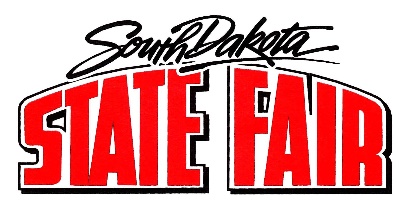 Call to Order and Roll CallApprove Agenda - Additions/ChangesApproval of October 19, 2021, MinutesPublic Comment PeriodElection of Officers (Chair and Vice Chair)Strategic Plan Review (Executive Summary)GoalsIncrease daily attendance by 5% year over year.Define and secure financial resources to support ongoing staffing needs.Maximize gate efficiencies to support increased fairgoer attendance.Triple non-fair revenue.Build and strengthen new strategic partnerships.DEX Update2022 SD State Fair (September 1-5)Open Class Sheep and Beef ShowCamping/Livestock & Competitive ExhibitsVendingAdmission FeesEntertainmentDepartment of Corrections Community Service ProgramScratch Lottery TicketSafety and Security MeasuresMural4-H UpdateNon-Fair Time ActivitiesMaintenance & RepairCommissioners or Manager ReportsExecutive Session (if applicable): Move for executive session pursuant to SDCL 1-25-2(3) to discuss contractual matter.AdjournmentThis meeting is being held in a physically accessible place.  Individuals needing assistance, pursuant to the Americans with Disabilities Act, should contact the South Dakota State Fair at 605.353.7340 in advance of the meeting to make any necessary arrangements.